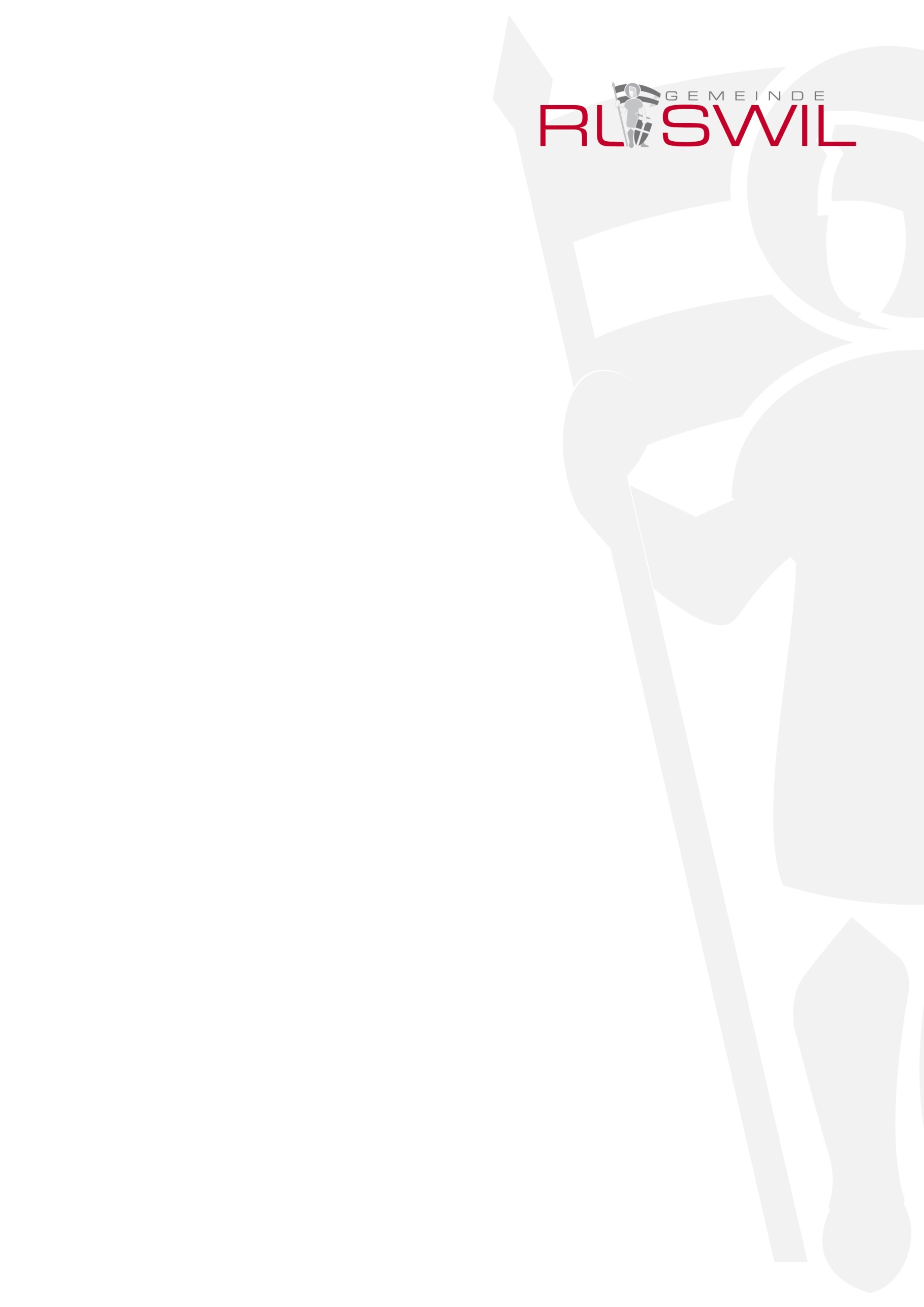 Legislaturprogramm 2020 bis 2024der Gemeinde RuswilVernehmlassung - FragebogenBitte verwenden Sie für Ihre Stellungnahme diesen Fragebogen.Wir danken für die Rücksendung des Fragebogens bis am 15. März 2021 per E-Mail an: gemeindeverwaltung@ruswil.chFragebogen eingereicht von:Fragebogen eingereicht von:Institution/Organisation/Privat:Adresse:Ansprechpartner für Rückfragen:Telefonnummer:E-Mail-Adresse:1Befürworten Sie die vorgesehenen Ziele und Massnahmen…… im Aufgabenbereich Politik und Wirtschaft?Befürworten Sie die vorgesehenen Ziele und Massnahmen…… im Aufgabenbereich Politik und Wirtschaft?  ja  mehrheitlich ja, aus folgenden Gründen:  nein, aus folgenden Gründen:2… im Aufgabenbereich Zentrale Dienste?… im Aufgabenbereich Zentrale Dienste?  ja  mehrheitlich ja, aus folgenden Gründen:  nein, aus folgenden Gründen:3… im Aufgabenbereich Soziale Sicherheit?… im Aufgabenbereich Soziale Sicherheit?  ja  mehrheitlich ja, aus folgenden Gründen:  nein, aus folgenden Gründen:4… im Aufgabenbereich Gesundheit?… im Aufgabenbereich Gesundheit?  ja  mehrheitlich ja, aus folgenden Gründen:  nein, aus folgenden Gründen:5… im Aufgabenbereich Soziales?… im Aufgabenbereich Soziales?  ja  mehrheitlich ja, aus folgenden Gründen:  nein, aus folgenden Gründen:6… im Aufgabenbereich Bau und Umwelt?… im Aufgabenbereich Bau und Umwelt?  ja  mehrheitlich ja, aus folgenden Gründen:  nein, aus folgenden Gründen:7… im Aufgabenbereich Infrastruktur?… im Aufgabenbereich Infrastruktur?  ja  mehrheitlich ja, aus folgenden Gründen:  nein, aus folgenden Gründen:8… im Aufgabenbereich Öffentliche Sicherheit?… im Aufgabenbereich Öffentliche Sicherheit?  ja  mehrheitlich ja, aus folgenden Gründen:  nein, aus folgenden Gründen:9… im Aufgabenbereich Verkehr und Strassen?… im Aufgabenbereich Verkehr und Strassen?  ja  mehrheitlich ja, aus folgenden Gründen:  nein, aus folgenden Gründen:10… im Aufgabenbereich Finanzen und Steuern?… im Aufgabenbereich Finanzen und Steuern?  ja  mehrheitlich ja, aus folgenden Gründen:  nein, aus folgenden Gründen:11… im Aufgabenbereich Bildung?… im Aufgabenbereich Bildung?  ja  mehrheitlich ja, aus folgenden Gründen:  nein, aus folgenden Gründen:12Haben Sie weitere Bemerkungen?Haben Sie weitere Bemerkungen?  nein   ja, nämlich: